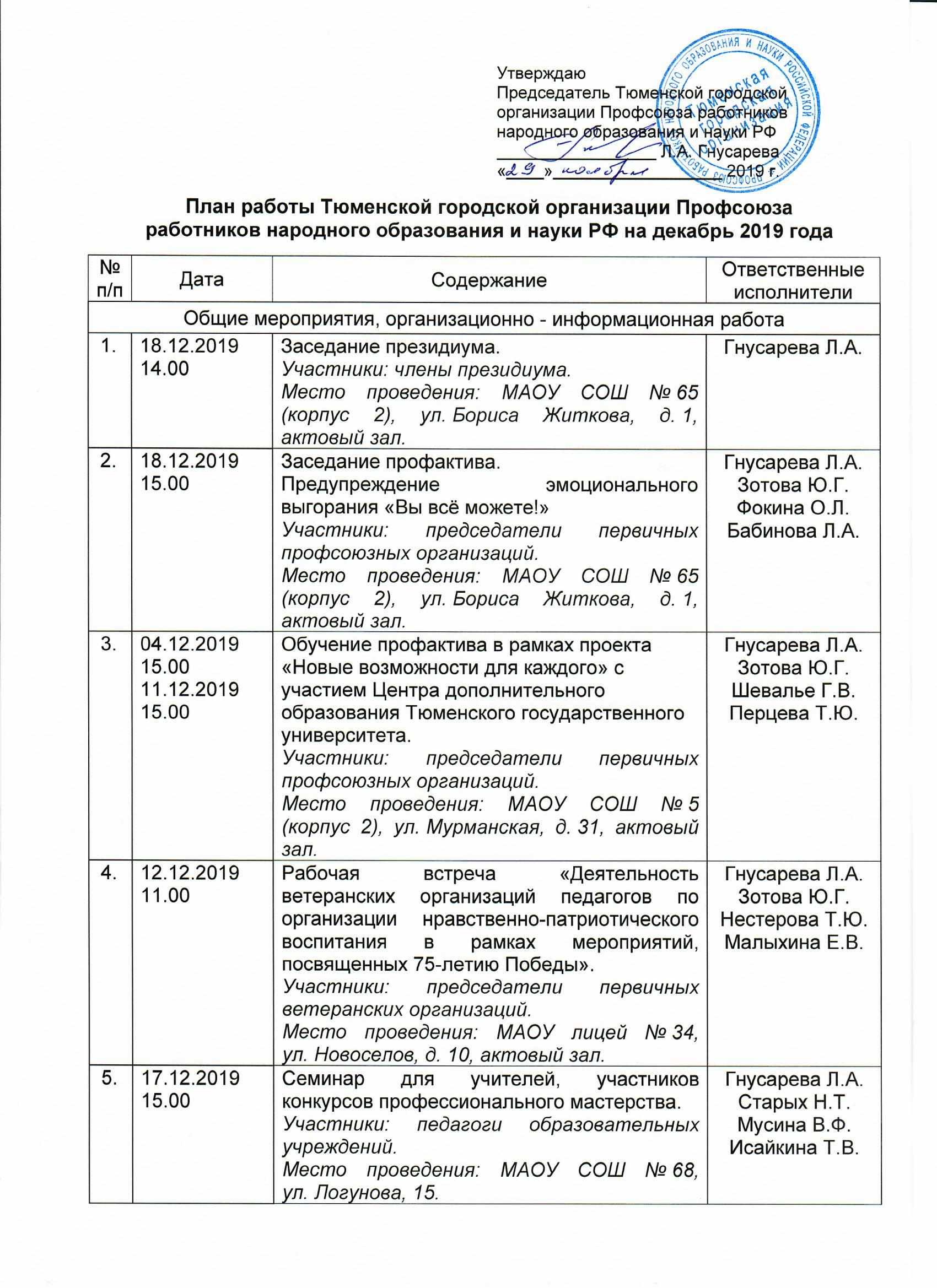 27.11.2019 – 16.12.2019Конкурс «Лучшая традиция коллектива» в официальной группе в социальной сети «Вконтакте».Гнусарева Л.А.Сизова Н.В.04.12.2019(далее каждую среду)18.00Мастер – класс «Энергия танца» с молодыми педагогами в рамках реализации проекта «Профсоюз – территория возможности!»Участники: педагоги (согласно списку).Место проведения: МАОУ СОШ № 15, ул. Северная, 1.Гнусарева Л.А.Зотова Ю.Г. Мальцев А.Н.Носова И.В.
Конюхова С.И.19.12.201914.00 – 17.0020.12.20198.00 – 16.00Выдача новогодних подарков для детей членов Профсоюза.Место выдачи: МАОУ СОШ № 15, ул. Северная, 1.Иванюк О.А.Щербакова И.Г.
Носова И.В.председатели ППОв течение месяцаПредоставление авансовых отчетов о проведенных мероприятиях в ППО (в течение трех рабочих дней после проведения мероприятия).Место проведения: Горком Профсоюза, ул. Республики, д. 17.Иванюк О.А.председатели ППОв течение месяцаФормирование группы педагогов для участия в проекте «Новогодние каникулы» на базе санатория «Градостроитель» город Тюмень (02.01.2020 – 08.01.2020).Щербакова И.Г.председатели ППОв течение месяцаПредоставление статистической отчётности о ППО.Гнусарева Л.А.Щербакова И.Г.председатели ППО03.12.201919.00Социальное партнерство с ГАУК ТО «Тюменское концертно-театральное объединение» Дворец Культуры «Нефтяник» им. В.И. МуравленкоКоллективный просмотр оперетты «Летучая мышь».Участники: Члены первичных профсоюзных организаций образовательных учреждений города Тюмени.Место проведения: Дворец Культуры «Нефтяник» им. В.И. Муравленко,  ул. Осипенко, д. 1.Зотова Ю.Г.22.12.201915.00Социальное партнерство с ГАУК ТО «Тюменское концертно-театральное объединение» Дворец Культуры «Нефтяник» им. В.И. МуравленкоНовогодняя сказка для детей и их родителей «Ладушки, ладушки, Дед Мороз у бабушки!»Участники: Члены первичных профсоюзных организаций образова- тельных учреждений города Тюмени с детьми.Зотова Ю.Г.Место проведения: Дворец Культуры «Нефтяник» им. В.И. Муравленко,  ул. Осипенко, д. 1.26.12.201917.00Социальное партнерство с ГАУК ТО «Тюменское концертно-театральное объединение» Дворец Культуры «Нефтяник» им. В.И. МуравленкоНовогодний спектакль «Как Дед Мороз Забаву от Полкана спас»»Участники: Члены первичных профсоюзных организаций образова-тельных учреждений города Тюмени с детьми.Место проведения: Дворец Культуры «Нефтяник» им. В.И. Муравленко,  ул. Осипенко, д. 1.Зотова Ю.Г.27.12.201916.30Социальное партнерство с ГАУК ТО «Тюменское концертно-театральное объединение» структурное подразделение «Тюменский театр кукол».Новогоднее представление для детей  «Двенадцать месяцев».Участники: Члены первичных профсоюзных организаций образова-тельных учреждений города Тюмени с детьми.Место проведения: Тюменский театр кукол, ул. Кирова, д. 36.Зотова Ю.Г.в течение месяцаКомплексная спартакиада среди работников образовательных учреждений города Тюмени на 2018-2019 учебный год (по отдельному графику).Гнусарева Л.А.Рогалева Т.А.Сидорова А.В.в течение месяцаИндивидуальные консультации по единой автоматизированной информационной системе Общероссийского Профсоюза образования, получение электронных профсоюзных билетов.Гнусарева Л.А.Щербакова И.Г.председатели ППОв течение месяцаЗаполнение учётных данных членов Профсоюза в единой автоматизированной информационной системе Общероссийского Профсоюза образования, получение электронных профсоюзных билетов.Гнусарева Л.А.Щербакова И.Г.председатели ППОпо отдельному графикуОтдых и оздоровление членов Профсоюза в санатории – профилактории «Березовая роща» город Тюмень и Санатории «Градостроитель» город Тюмень.Гнусарева Л.А.в течение месяцаИнформационное пополнение сайта Тюменской городской организации Профсоюза образования и официальной группы в социальной сети «Вконтакте».Сизова Н.В.